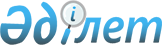 О признании утратившими силу некоторых приказов Министра сельского хозяйства Республики КазахстанПриказ Министра сельского хозяйства Республики Казахстан от 26 мая 2020 года № 187. Зарегистрирован в Министерстве юстиции Республики Казахстан 28 мая 2020 года № 20746
      В соответствии с пунктом 2 статьи 27 Закона Республики Казахстан от 6 апреля 2016 года "О правовых актах" ПРИКАЗЫВАЮ:
      1. Признать утратившими силу:
      1) приказ Министра сельского хозяйства Республики Казахстан от 2 апреля 2020 года № 111 "О некоторых вопросах вывоза отдельных товаров с территории Республики Казахстан" (зарегистрирован в Реестре государственной регистрации нормативных правовых актов № 20275, опубликован 2 апреля 2020 года в Эталонном контрольном банке нормативных правовых актов Республики Казахстан);
      2) приказ Министра сельского хозяйства Республики Казахстан от 14 апреля 2020 года № 123 "О внесении изменений в приказ Министра сельского хозяйства Республики Казахстан от 2 апреля 2020 года № 111 "О некоторых вопросах вывоза отдельных товаров с территории Республики Казахстан" (зарегистрирован в Реестре государственной регистрации нормативных правовых актов № 20392, опубликован 15 апреля 2020 года в Эталонном контрольном банке нормативных правовых актов Республики Казахстан).
      2. Департаменту производства и переработки растениеводческой продукции Министерства сельского хозяйства Республики Казахстан в установленном законодательством порядке обеспечить:
      1) государственную регистрацию настоящего приказа в Министерстве юстиции Республики Казахстан;
      2) размещение настоящего приказа на официальном интернет-ресурсе Министерства сельского хозяйства Республики Казахстан после его официального опубликования.
      3. Контроль за исполнением настоящего приказа возложить на курирующего вице-министра сельского хозяйства Республики Казахстан.
      4. Настоящий приказ вводится в действие с 1 июня 2020 года и подлежит официальному опубликованию.
      "СОГЛАСОВАН"
Министерство финансов
Республики Казахстан
      "СОГЛАСОВАН"
      Министерство торговли
и интеграции
Республики Казахстан
					© 2012. РГП на ПХВ «Институт законодательства и правовой информации Республики Казахстан» Министерства юстиции Республики Казахстан
				
      Министр сельского хозяйства
Республики Казахстан                                                            С. Омаров
